Lampiran 4aHALAMAN PERSETUJUANProposal Tesis ini diajukan oleh:Nama Mahasiswa	:NPM	:Program Studi	: Magister Ilmu Keperawatan, Peminatan ….Judul Tesis	: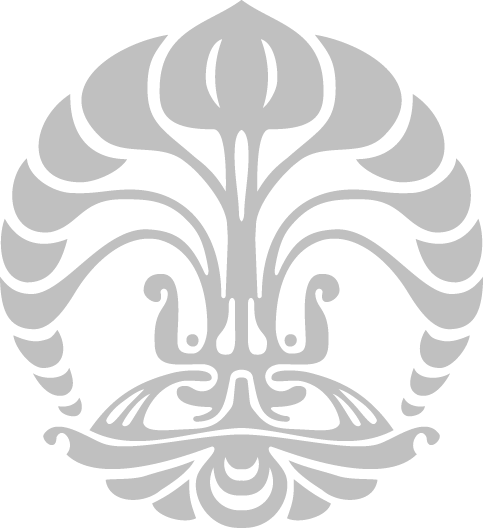 Telah disetujui oleh pembimbing untuk dipertahankan di hadapan Dewan Penguji dalam Seminar Proposal sebagai bagian persyaratan yang diperlukan untuk memperoleh gelar Magister Keperawatan pada Program Studi Magister Ilmu Keperawatan, Fakultas Ilmu Keperawatan Universitas Indonesia.PEMBIMBINGPembimbing I	:…...................................................... ( …tanda tangan ….	)Pembimbing II	: …………………………………… ( …  tanda tangan …	)Disetujui di	: DepokTanggal	:HALAMAN PERSETUJUANLaporan Hasil Tesis ini diajukan oleh:Nama Mahasiswa	:NPM	: Program Studi	: Magister Ilmu Keperawatan, Peminatan …Judul Tesis	:Telah disetujui oleh pembimbing untuk dipertahankan di hadapan Dewan Penguji dalam Seminar Hasil sebagai bagian persyaratan yang diperlukan untuk memperoleh gelar Magister Keperawatan pada Program Studi Magister Ilmu Keperawatan, Fakultas  Ilmu Keperawatan Universitas Indonesia.PEMBIMBINGPembimbing I	:…...................................................... ( …tanda tangan ….	)Pembimbing II	: …………………………………… ( …  tanda tangan …	)Disetujui di	: DepokTanggal	:HALAMAN PERSETUJUANTesis ini diajukan oleh:Nama Mahasiswa	:NPM	:Program Studi	: Magister Ilmu Keperawatan, Peminatan …Judul Tesis	:Telah disetujui oleh pembimbing untuk dipertahankan di hadapan Dewan Penguji dalam Ujian Tesis sebagai bagian persyaratan yang diperlukan untuk memperoleh gelar Magister Keperawatan pada Program Studi Magister Ilmu Keperawatan, Fakultas  Ilmu Keperawatan Universitas Indonesia.PEMBIMBINGPembimbing I	:…...................................................... ( …tanda tangan ….	)Pembimbing II	: …………………………………… ( …  tanda tangan …	)Disetujui di	: DepokTanggal	:Lampiran 4bHALAMAN PENGESAHANProposal Tesis ini diajukan oleh:Nama Mahasiswa	:NPM	:Program Studi	: Magister Ilmu Keperawatan, Peminatan …Judul Tesis	:Telah berhasil dipertahankan di hadapan Dewan Penguji pada Seminar Proposal dan diterima sebagai bagian persyaratan yang diperlukan untuk memperoleh gelar Magister Keperawatan pada Program Studi Magister Ilmu Keperawatan, Fakultas Ilmu Keperawatan Universitas Indonesia.DEWAN PENGUJIHALAMAN PENGESAHANLaporan Hasil Tesis ini diajukan oleh:Nama Mahasiswa	:NPM	:Program Studi	: Magister Ilmu Keperawatan, Peminatan …Judul Tesis	:Telah berhasil dipertahankan di hadapan Dewan Penguji pada Seminar Hasil dan diterima sebagai bagian persyaratan yang diperlukan untuk memperoleh gelar Magister Keperawatan pada Program Studi Magister Ilmu Keperawatan, Fakultas Ilmu Keperawatan Universitas Indonesia.DEWAN PENGUJIHALAMAN PENGESAHANTesis ini diajukan oleh:Nama Mahasiswa	:NPM	:Program Studi	: Magister Ilmu Keperawatan, Peminatan …Judul Tesis	:Telah berhasil dipertahankan di hadapan Dewan Penguji pada Ujian Tesis dan diterima sebagai bagian persyaratan yang diperlukan untuk memperoleh gelar Magister Keperawatan pada Program Studi Magister Ilmu Keperawatan, Fakultas Ilmu             Keperawatan Universitas Indonesia.DEWAN PENGUJIPembimbing I:…...................................................... (…tanda tangan ….)Pembimbing II: ……………………………………  (… tanda tangan …)Penguji: …...................................................... (…tanda tangan ….)Pembimbing I:…...................................................... (…tanda tangan ….)Pembimbing II: ……………………………………  (… tanda tangan …)Penguji: …...................................................... (…tanda tangan ….)Pembimbing I:…...................................................... (…tanda tangan ….)Pembimbing II: ……………………………………  (… tanda tangan …)Penguji: …...................................................... (…tanda tangan ….)Penguji: …...................................................... (…tanda tangan ….)